ЛИСТА ЗА ПРОВЕРКАНазив на закон: 	Закон за основно  образование	(Сл. Весник на РСМ 161/2019)			Субјекти на надзор:					Надлежна инспекциска служба:	Овластен просветен инспектор при Општина ВелесПодатоци за субјектот на надзорПодатоци за инспекцискиот надзорПолн назив на субјектот на надзорСедиште на субјектот на надзорЕдинствен матичен број на субјектотШифра и назив на претежна дејност на субјектот на надзорИме/презиме на законски застапник на субјектот на надзорДатум и место на спроведување на надзоротПредмет на инспекциски надзорИме/презиме на инспекторотБрој на член Законска обврска / барањеУсогласеностНазив на глава / оддел од прописот: ВОННАСТАВНИ АКТИВНОСТИНазив на глава / оддел од прописот: ВОННАСТАВНИ АКТИВНОСТИНазив на глава / оддел од прописот: ВОННАСТАВНИ АКТИВНОСТИЧлен 34Став 5 ЗООДали секој наставник, поминува работни часа во директна работа со ученици за да се реализираат работата на секциите и воннаставните активности?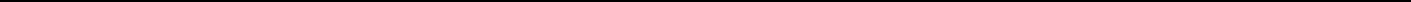 Да   Не Член 40Став 2 ЗООДали во проширената програма на основното училиште опфаќа воннаставни активности и вонучилишни активности, односно организирање на секции, клубови, екскурзии, натпревари, други активности кои училиштето ги реализира надвор од наставната програма, како и активности на ученичката организација?Да   Не Член44Став 1 ЗООДали за учениците што покажуваат особен успех по одделни наставни предмети училиштето  организираат натпревари на општинско, регионално и државно ниво?Да   Не Член44Став 2 ЗООДали натпреварите ги организираат акредитирани здруженија на наставници?Да   Не Член44Став 9 ЗООДали во училиштето има ученици кои освоиле  прво место на натпревар на државно ниво? Да   Не Член44Став 9 ЗООДоколку има дали на  ученикот и неговиот наставник кои освоиле прво место им се доделува парична награда, ?Да   Не Член45Став 1 ЗООДали во училиштето има ученици со  освоена прва, втора или трета награда или златен, сребрен, односно бронзен медал на меѓународен натпревар од областа на математиката, информатиката и природните науки? освоена втора награда/сребрен медал и 60% за освоена трета награда/бронзен медал.Да   Не Член45Став 1 ЗООДоколку има дали на  ученикот и неговиот наставник кој му го предава предметот од овие области, како и на менторот кој го подготвувал ученикот за натпреварот, им доделува парична награда?.Да   Не Член42Став 1 ЗООДали училиштето планира и организира екскурзии, излети и други вонучилишни активности во годишната програма за работа на училиштето?Да   Не Правилник екскурзии/Осн.Член 6Дали училиштето има  изготвено Програма за екскурзии ?Да   Не Правилник екскурзии/Осн.Член 6Дали Училишниот одбор со одлука формира посебен стручен тим за подготовка на Програмата за екскурзии? Да   Не Правилник екскурзии/Осн.Член 6Дали Стручниот тим го сочинуваат: директорот на училиштето, одделенски раководители или други наставници кои реализираат настава во училиштето во траење од најмалку една година.?Да   Не Правилник екскурзии/Осн.Член 6Дали Директорот на училиштето именувал раководител на екскурзијатаДа   Не Правилник екскурзии/Осн.Член 6Дали Програмата за екскурзии ги содржи сите податоци согласно Правилникот?:Да   Не Правилник екскурзии/Осн.Член 7Дали има мислење од  Советот на родители, најмалку 30 дена пред нивното изведувањеДа   Не Правилник екскурзии/Осн.Член 7Дали има мислење од  Бирото за развој на образованието и Советот на општината најмалку 30 дена пред нивното изведувањеДа   Не Правилник екскурзии/Осн.Член 7Дали Училишниот одбор ја одобрил програма за екскурзии најмалку 20 дена пред нивното изведување?Да   Не Правилник екскурзии/Осн.Член 8Дали има согласност од најмалку 30% од родителите на учениците од одделението.?Да   Не Правилник екскурзии/Осн.Член 8Дали за учениците кои не учествуваат во екскурзијата училиштето организира настава?Да   Не Правилник екскурзии/Осн.Член 17Дали за избор на правен субјект за изведување на екскурзиите училиштето, е објавен  јавен оглас во најмалку два дневни весника,? Да   Не Правилник екскурзии/осн.Член 17Дали  училиштето го истакнува огласот и на видно место на влезот во училишната зграда?Да   Не Правилник екскурзии/осн.Член 17Дали е формирана Комисија со одлука на Училишниот одбор за спроведување постапка? Да   Не Правилник екскурзии/Осн.Член 17Дали комисијата е составена од пет членови и тоа три члена од редот на Советот на родители од генерацијата за која се спроведува екскурзијата и два члена од редот на наставниците? Да   Не Правилник екскурзии/Осн.Член 17Дали Претседател на комисијата е еден од членовите на комисијата од Советот на родители.?Да   Не Правилник екскурзии/Осн.Член 17Дали рокот за доставување на понуда не е пократок од пет работни дена.?Да   Не Правилник екскурзии/Осн.Член 17.Дали Комисијата од спроведената евалуација, подготвува извештај од евалуација и дава предлог за избор на најповолен понудувач или предлог за поништување на постапката во рок од пет работни дена од денот утврден како краен рок за доставување понуди.? Да   Не Правилник екскурзии/Осн.Член 17Дали Училишниот одбор во рок од пет работни дена донесува одлука за избор илиодлука за поништување на постапката.?Да   Не Правилник екскурзии/Осн.Член 20Дали Неизбраните понудувачи имаат жалба, преку училиштето, до градоначалникот на општината, во рок од осум дена од денот на добивањето на одлуката за избор на најповолна понуда.?Да   Не Правилник екскурзии/Осн.Член 21Дали Одделенските	раководители	ги има запознато родителите за финансискитеизноси потребни за екскурзиите најдоцна 15 дена пред терминот ?Да   Не Правилник екскурзии/Осн.Член 22Дали директорот на училиштето склучува договор?Да   Не Правилник екскурзии/Осн.Член 24Дали еден ден пред реализација на патувањето, директорот од превозникот има  доказ за вонредна техничка исправност на возилото и записник за извршен вонреден технички преглед на автобусот не постар од шест месеци.?Да   Не Правилник екскурзии/Осн.Член 24Дали Возачот на автобусот има лекарско уверение не постаро од шест месеци и потврда од одговорното лице на превозникот дека не возел 12 часа пред поаѓањето.?Да   Не Правилник екскурзии/Осн.Член 28Дали о по реализирањето на екскурзиите најдоцна во рок од три дена стручниот тим поднесува извештај ?Да   Не Правилник екскурзии/Осн.Член 28Дали Извештајот го разгледувал Наставничкиот совет и Советот на родителите, а го усвојува Училишниот одбор.?Да   Не Правилник екскурзии/Осн.Член 28Дали  Оделенските раководители ги запознаваат родителите со извештајот на родителски состаноци?Да   Не 